Young 5s and Kindergarten  						December 18, 2017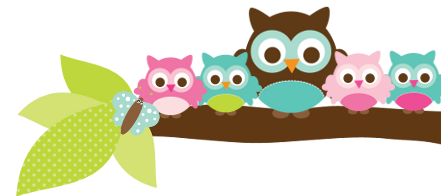 